Publicado en Madrid el 22/01/2018 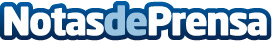 Tres libros perfectos para regalar este San ValentínSalud, felicidad y belleza son algunos de los temas que se pueden encontrar en la colección de libros Tu Vida en Positivo

Datos de contacto:Marta Gallego913022860Nota de prensa publicada en: https://www.notasdeprensa.es/tres-libros-perfectos-para-regalar-este-san Categorias: Literatura Entretenimiento Belleza http://www.notasdeprensa.es